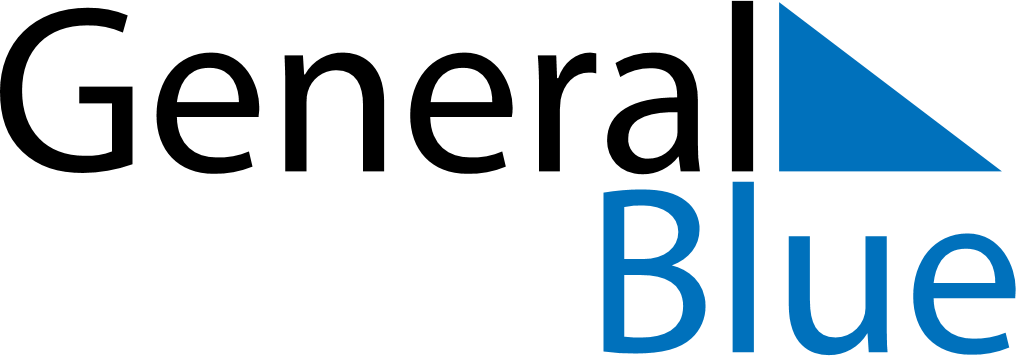 May 2020May 2020May 2020CroatiaCroatiaSUNMONTUEWEDTHUFRISAT12Labour Day345678910111213141516Mother’s Day1718192021222324252627282930End of Ramadan (Eid al-Fitr)National Day31